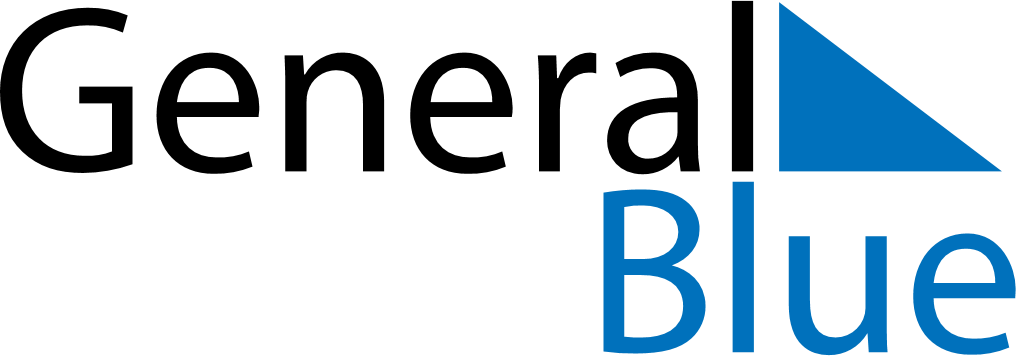 October 2027October 2027October 2027October 2027GuatemalaGuatemalaGuatemalaSundayMondayTuesdayWednesdayThursdayFridayFridaySaturday1123456788910111213141515161718192021222223Revolution Day242526272829293031